每日一练（7月6日）1.糖果游戏中，桌子上放着黄绿蓝红四只盒子:黄盒子上写着:糖果不在蓝盒子，绿盒子上写着:糖果在红盒或者黄盒里，蓝盒子上写着:糖果在此盒里，红盒子上写着:糖果在绿盒子里，如果只有一个盒子放了糖果，并且只有一个盒子里的是真话，则装了糖果的盒子是( )。   [单选题]正确率：44.9%2.某科室共11人，如果“该科室所有的人都是四川人”、“该科室所有的人都不是四川人”、“该科室有的人不是四川人”中只有一句是假话，则下列必然为真的是( )。   [单选题]正确率：40.82%3.中小学开设的研学旅行课程属于( )。   [单选题]正确率：69.39%4.按照评价的功能不同，可将评价分为( )。   [单选题]正确率：63.27%5.要在最短时间内向学生呈现介绍大量系统的信息，可以采用的教学方法是( )。   [单选题]正确率：42.86%选项小计比例A.黄1122.45%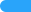 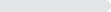 B.绿1020.41%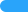 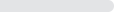 C.蓝 (答案)2244.9%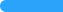 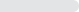 D.红612.24%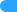 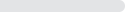 选项小计比例A.该科室科长是四川人1122.45%B.该科室科长不是四川人 (答案)2040.82%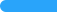 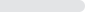 C.该科室只有一人是四川人918.37%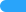 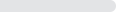 D.该科室只有一人不是四川人918.37%选项小计比例A.活动课程 (答案)3469.39%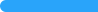 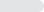 B.学科课程36.12%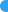 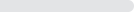 C.选修课程1020.41%D.分科课程24.08%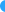 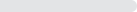 选项小计比例A.诊断性评价、形成性评价、总结性评价 (答案)3163.27%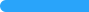 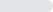 B.相对性评价、绝对性评价、个体内差异评价816.33%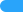 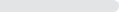 C.定性评价、定量评价612.24%D.外部评价、内部评价48.16%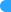 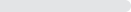 选项小计比例A.实验法1326.53%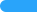 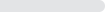 B.谈话法24.08%C.参观法1326.53%D.讲授法 (答案)2142.86%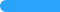 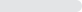 